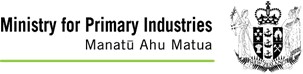 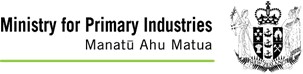 Part F – Additional specific information Describe and / or attach evidence of the following competencies Email the whole application (Parts A, B, C and F plus supporting information plus a jpg photo) to animalwelfare@mpi.govt.nz  1.Applicant’s name:2.	Auditors course and date successfully completed (attach certificate):3.	Involvement in auditing since training completed:4.	Working knowledge of Animal Welfare Act 1999 and Part 6 in particular:5.	Communication and interpersonal skills:6.	How you will maintain client confidentiality, impartiality and independence when conducting reviews:7.	Your experience, knowledge and understanding of the use of animals in research, testing and teaching:I certify that the information above and attached to this application is truthful and declare that I will not carry out any reviews where I have any potential for a conflict of interest. Signed: 	Date: Print name: 